Materiálová karta č. 14107Chemické složení:Typické chemické složení (5/2016):Fotografie: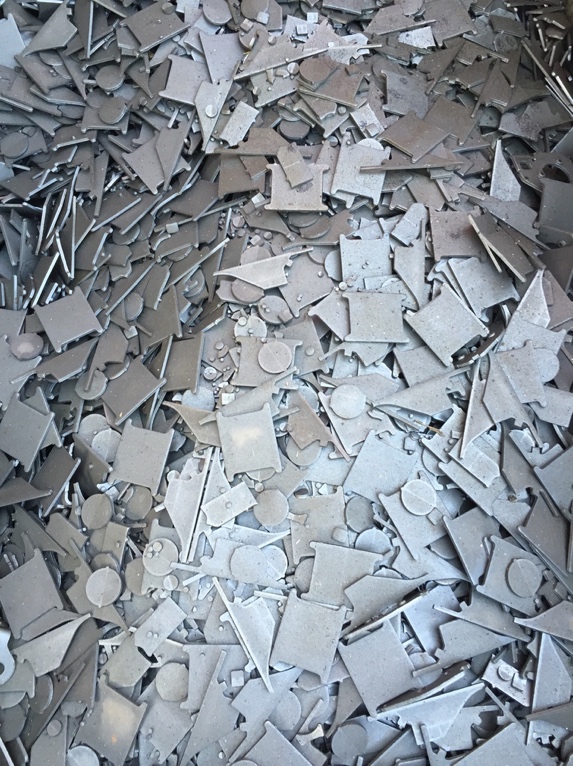 Název materiálu:Dr. 61   – výseky z plechů, M do 0,3%Rozměr materiálu:Délka do 200 mmTl. od 2 mmNabízené množství:             75 tun / měsícDopravní dávka cca. 25 tunCMnSiPSCrCuNiMoV0,07%0,29%0,08%0,030%0,010%0,01%- ---